WARM UP/REVIEW1. The graph to the right shows the cost to rent a car from a company for different numbers of days. 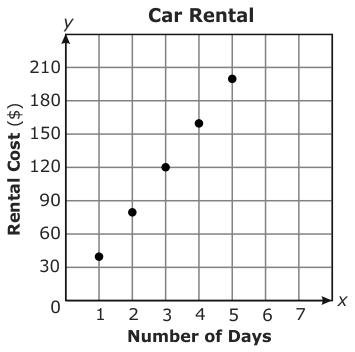 What is the cost per day to rent a car?2. What is the value of x in the equation 3. The circumference of a circle is 19 in. What is the approximate diameter of the circle?VOCABRight Angle:                                             Acute Angle:                    Obtuse Angle:                                          Straight Angle:Vertex:                                                     Congruent Angles:NOTESa)  Complementary Angles:b) Supplementary Angles:c) Adjacent Angles:
d) Vertical Angles:PRACTICEDo this AFTER LESSON ACTIVITY!!!!!!!1. Using what you know about vertical angles, find the measure of all the missing angles in each figure below.  You must be able to explain why.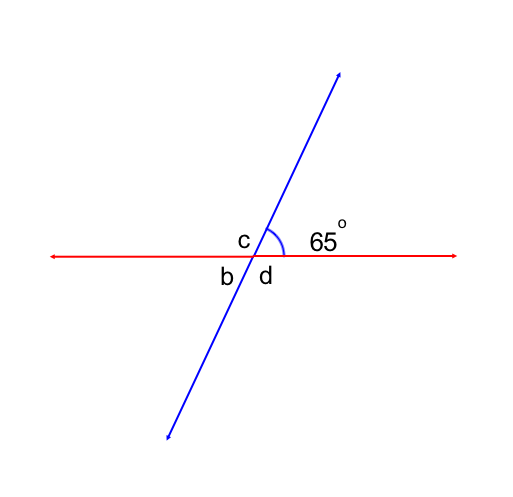 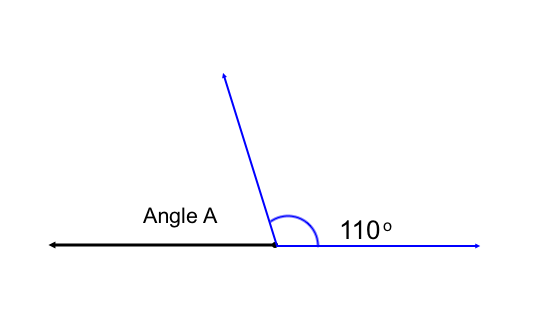 2. What is the complement of 680?  Supplement?3. Angle M has a measure of 460 and Angle N has a measure of 340.  Are these two angles congruent? Why or why not?4. Parallel lines m and n are cut by a transversal l.  If the measure of angle 5 is 680 determine the measures of the remaining angles.  You must be able to explain why.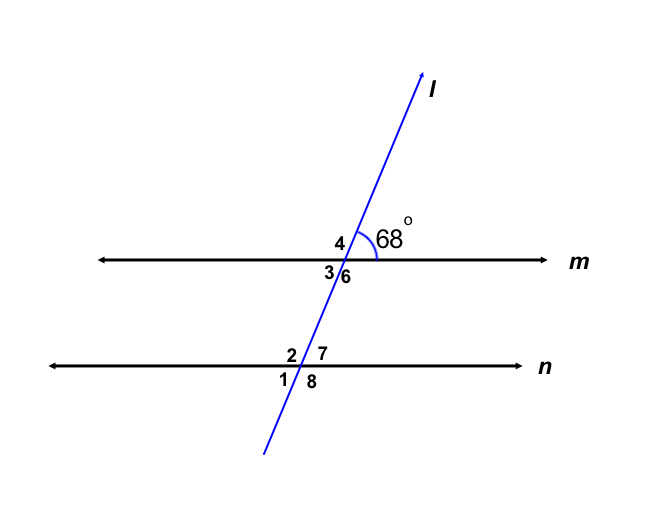 Ticket outWARM UP/REVIEW1. The graph to the right shows the cost to rent a car from a company for different numbers of days. What is the cost per day to rent a car?2. What is the value of x in the equation 3. The circumference of a circle is 19 in. What is the approximate diameter of the circle?VOCABRight Angle:                                             Acute Angle:                    Obtuse Angle:                                          Straight Angle:Vertex:                                                     Congruent Angles:NOTESa)  Complementary Angles:b) Supplementary Angles:c) Adjacent Angles:
d) Vertical Angles:PRACTICEDo this AFTER LESSON ACTIVITY!!!!!!!1. Using what you know about vertical angles, find the measure of all the missing angles in each figure below.  You must be able to explain why.2. What is the complement of 680?  Supplement?3. Angle M has a measure of 460 and Angle N has a measure of 340.  Are these two angles congruent? Why or why not?4. Parallel lines m and n are cut by a transversal l.  If the measure of angle 5 is 680 determine the measures of the remaining angles.  You must be able to explain why.Ticket out